READ MEASURING TOOLSKS1 – 2002 Paper1.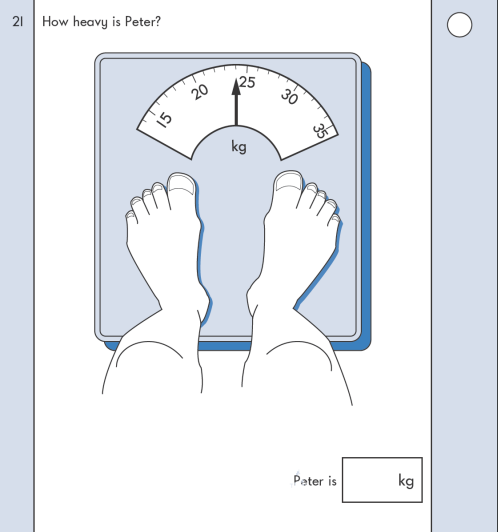 KS1 – 2005 Paper 22.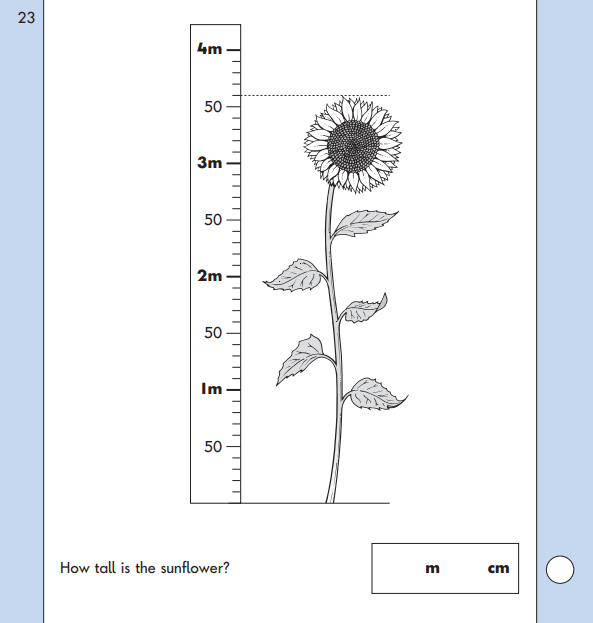 KS1 – 2007 Paper 13.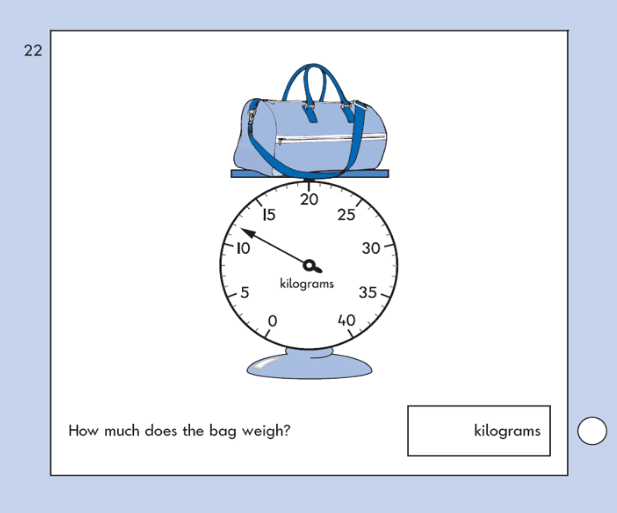 KS1 – 2009 Paper 24.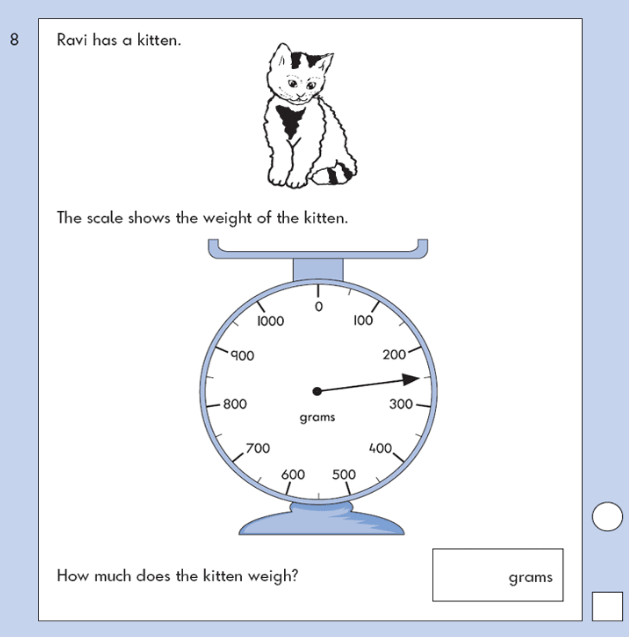 KS1 – 2016 Paper – Reasoning (Second)5.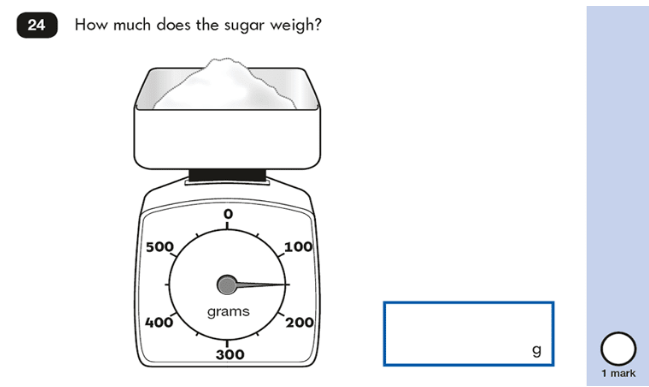 KS1 – 2018 Paper – Reasoning6.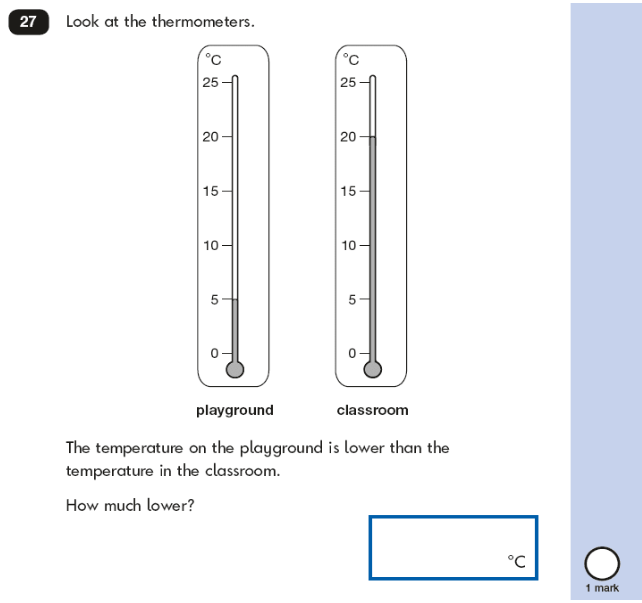 